	Generalitat de Catalunya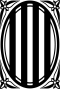 	Departament d’Ensenyament	Escola Pla de l’AvellàBenvolgudes famílies,Durant el curs  2018-19 els alumnes de P5 A i B farem les següents sortides:(*) Quan s’hagi de fer una d’aquestes sortides s’informarà a les famílies de l’activitat que es realitzarà, la data,.... Les tutores d’EI penjaran un avís a la porta de l’aula i els d’EP utilitzaran l’agenda. També ho posarem al bloc.Aquestes activitats han estat aprovades en Consell Escolar.Les dates previstes poden ser canviades per l’escola o bé per l’entitat que organitzi l’activitat. Igualment considerarem vàlida aquesta autorització. Abans de cada sortida es penjarà al bloc de l’escola la informació detallada de la mateixa.Recordeu que al llarg del curs es podran realitzar més sortides. D’aquestes us n’informarem puntualment i les autoritzareu per separat. La llista de les sortides la trobareu al bloc de l’escola.Heu de portar l’autorització signada abans del dia 18 d’octubre de 2018 a les tutores.Atentament,Les mestres de P5AUTORITZACIÓ:En/na ..………………….......................................…………………….. (pare, mare o tutor) amb DNI …………….................... autoritza a l’alumne/a …………………………………………………....... de l’ Escola Pla de l’Avellà a realitzar les sortides detallades a aquest full.Signat:Cabrera de Mar,  8 d’octubre de 2018LlocActivitats previstesData previstaTeatre Ateneu: “En Jan Totlifan”Espectacle  de titelles7 novembre 2018FontmartinaObservació del paisatge a la tardor14 novembre 2018Teatre Ateneu: “Volen, volen”Espectacle dansa13 febrer 2019Colònies: Castell de Fluvià. Sant E. de PalautorderaColònies21-22 març 2019Escola Pla de l’Avellà Educació Vial, El policia: eines i indumentàriaabril 2019Escola Pla de l’AvellàJornada d’activitat física i salut 8  abril 2019Museu del càntir (Argentona)Taller de decoració d’un càntir  inspirat en la ceràmica de Picasso maig  2019Teatre Ateneu: “Ets especial”Espectacle de música23 maig 2019Parc del Vaixell. MongatGaudir d’una sortida conjunta  tots els infants d’EI 14 juny 2019Als voltants de l’escola (matí o tarda) (*)Diverses*Diverses